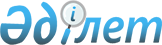 О внесении изменений и дополнений в решение маслихата Тайыншинского района Северо-Казахстанской области от 28 декабря 2021 года № 128 "Об утверждении бюджета Тендыкского сельского округа Тайыншинского района Северо-Казахстанской области на 2022 - 2024 годы"Решение маслихата Тайыншинского района Северо-Казахстанской области от 13 мая 2022 года № 200
      Маслихат Тайыншинского района Северо-Казахстанской области РЕШИЛ:
      1. Внести в решение маслихата Тайыншинского района Северо-Казахстанской области "Об утверждении бюджета Тендыкского сельского округа Тайыншинского района Северо-Казахстанской области на 2022 - 2024 годы" от 28 декабря 2021 года № 128 (зарегистрированл в Реестре государственной регистрации нормативно правовых актов под № 162851) следующие изменения и дополнения:
      пункт 1 изложить в новой редакции:
      "1. Утвердить бюджет Тендыкского сельского округа Тайыншинского района Северо-Казахстанской области на 2022 - 2024 годы согласно приложениям 1, 2 и 3 к настоящему решению соответственно, в том числе на 2022 год в следующих объемах:
      1) доходы – 28228 тысяч тенге:
      налоговые поступления – 1393 тысяч тенге;
      неналоговые поступления - 0 тысяч тенге;
      поступления от продажи основного капитала - 0 тысяч тенге;
      поступления трансфертов - 26835 тысяч тенге;
      2) затраты – 28300,6 тысячи тенге;
      3) чистое бюджетное кредитование - 0 тысяч тенге:
      бюджетные кредиты - 0 тысяч тенге;
      погашение бюджетных кредитов - 0 тысяч тенге;
      4) сальдо по операциям с финансовыми активами - 0 тысяч тенге:
      приобретение финансовых активов - 0 тысяч тенге;
      поступления от продажи финансовых активов государства - 0 тысяч тенге;
      5) дефицит (профицит) бюджета – - 72,6 тысяч тенге;
      6) финансирование дефицита (использование профицита) бюджета – 72,6 тысяч тенге:
      поступление займов - 0 тысяч тенге;
      погашение займов - 0 тысяч тенге;
      используемые остатки бюджетных средств – 72,6 тысяч тенге.";
      дополнить пунктом 3-1 следующего содержания:
      "3-1. Учесть в бюждете Тендыкского сельского округа на 2022 год поступление целевых текущих трансфертов из областного бюджета в бюджет Тендыкского сельского округа в сумме 6900 тысяч тенге.";
      пункт 4 изложить в новой редакции:
      "4. Учесть в бюждете Тендыкского сельского округа на 2022 год поступление целевых текущих трансфертов из районного бюджета в бюджет Тендыкского сельского округа в сумме 8376 тысяч тенге.";
      дополнить пунктом 4-1 следующего содержания:
      "4-1. Предусмотреть в бюджете Тендыкского сельского округа на 2022 год расходы за счет свободных остатков бюджетных средств, сложившихся на начало финансового года согласно приложению 4 к настоящему решению.";
      приложение 1 к указанному решению изложить в новой редакции согласно приложению 1 к настоящему решению;
      дополнить указанное решение приложением 4 согласно приложению 2 к настоящему решению.
      2. Настоящее решение вводится в действие с 1 января 2022 года. Бюджет Тендыкского сельского округа Тайыншинского района Северо-Казахстанской области на 2022 год Направление свободных остатков бюджетных средств, сложившихся на 1 января 2022 года
					© 2012. РГП на ПХВ «Институт законодательства и правовой информации Республики Казахстан» Министерства юстиции Республики Казахстан
				
      Секретарь маслихата Тайыншинского районаСеверо-Казахстанской области 

С. Бекшенов
Приложениек решению маслихатаТайыншинского районаСеверо-Казахстанской областиот 13 мая 2022 года № 200Приложениек решению маслихатаТайыншинского районаСеверо-Казахстанской областиот 28 декабря 2021 года № 122
Категория
Категория
Категория
Наименование
Сумма,
тысяч тенге
Класс
Класс
Наименование
Сумма,
тысяч тенге
Подкласс
Наименование
Сумма,
тысяч тенге
1) Доходы
28228
1
Налоговые поступления
1393
04
Hалоги на собственность
1333
1
Hалоги на имущество
11
3
Земельный налог
51
4
Hалог на транспортные средства
1271
05
Внутренние налоги на товары, работы и услуги
60
3
Поступления за использование природных и других ресурсов
60
4
Поступления трансфертов
26835
02
Трансферты из вышестоящих органов государственного управления
26835
3
Трансферты из районного (города областного значения) бюджета
26835
Функциональная группа
Функциональная группа
Функциональная группа
Наименование
Сумма,
тысяч тенге
Администратор бюджетных программ
Администратор бюджетных программ
Наименование
Сумма,
тысяч тенге
Программа
Наименование
Сумма,
тысяч тенге
2) Затраты
28300,6
01
Государственные услуги общего характера
19924
124
Аппарат акима города районного значения, села, поселка, сельского округа
19924
001
Услуги по обеспечению деятельности акима города районного значения, села, поселка, сельского округа
19924
07
Жилищно-коммунальное хозяйство
8175,5
124
Аппарат акима города районного значения, села, поселка, сельского округа
8175,5
008
Освещение улиц в населенных пунктах
7611,8
009
Обеспечение санитарии населенных пунктов
30
011
Благоустройство и озеленение населенных пунктов
533,7
 12
Транспорт и коммуникации
200
124
Аппарат акима города районного значения, села, поселка, сельского округа
200
013
Обеспечение функционирования автомобильных дорог в городах районного значения, селах, поселках сельских округах
200
15
Трансферты
1,1
124
Аппарат акима города районного значения, села, поселка, сельского округа
1,1
048
Возврат неиспользованных (недоиспользованных) целевых трансфертов
1,1
3) Чистое бюджетное кредитование
0
Бюджетные кредиты
0
Категория
Категория
Категория
Наименование
Сумма,
тысяч тенге
Класс
Класс
Наименование
Сумма,
тысяч тенге
Подкласс
Наименование
Сумма,
тысяч тенге
5
Погашение бюджетных кредитов
0
Функциональная группа
Функциональная группа
Функциональная группа
Наименование
Сумма,
тысяч тенге
Администратор бюджетных программ
Администратор бюджетных программ
Наименование
Сумма,
тысяч тенге
Программа
Наименование
Сумма,
тысяч тенге
4) Сальдо по операциям с финансовыми активами
0
Категория
Категория
Категория
Наименование
Сумма,
тысяч тенге
Класс
Класс
Наименование
Сумма,
тысяч тенге
Подкласс
Наименование
Сумма,
тысяч тенге
6
Поступления от продажи финансовых активов государства
0
5) Дефицит (профицит) бюджета
-72,6
6) Финансирование дефицита (использование профицита) бюджета
 72,6
7
Поступления займов
0
Функциональная группа
Функциональная группа
Функциональная группа
Наименование
Сумма,
тысяч тенге
Администратор бюджетных программ
Администратор бюджетных программ
Наименование
Сумма,
тысяч тенге
Программа
Наименование
Сумма,
тысяч тенге
14
Обслуживание долга
0
16
Погашение займов
0
Категория
Категория
Категория
Наименование
Сумма,
тысяч тенге
Класс
Класс
Наименование
Сумма,
тысяч тенге
Подкласс
Наименование
Сумма,
тысяч тенге
8
Используемые остатки бюджетных средств
72,6
01
Остатки бюджетных средств
72,6
1
Свободные остатки бюджетных средств
72,6Северо-Казахстанской областиот 13 мая 2022 года № 200Приложениек решению маслихатаТайыншинского районаСеверо-Казахстанской областиот 13 мая 2022 года № 200Северо-Казахстанской областиот 13 мая 2022 года № 200Приложениек решению маслихатаТайыншинского районаСеверо-Казахстанской областиот 28 декабря 2021 года № 128
Категория
Категория
Категория
Наименование
Сумма, тысяч тенге
Класс
Класс
Наименование
Сумма, тысяч тенге
Подкласс
Наименование
Сумма, тысяч тенге
Доходы
72,6
8
Используемые остатки бюджетных средств
72,6
01
Остатки бюджетных средств
72,6
1
Свободные остатки бюджетных средств
72,6
Функциональная группа
Функциональная группа
Функциональная группа
Наименование
Сумма, тысяч тенге
Администратор бюджетных программ
Администратор бюджетных программ
Наименование
Сумма, тысяч тенге
Программа
Наименование
Сумма, тысяч тенге
 Затраты
72,6
07
Жилищно-коммунальное хозяйство
71,5
124
Аппарат акима города районного значения, села, поселка, сельского округа
71,5
008
Освещение улиц в населенных пунктах
71,5
15
Трансферты
1,1
124
Аппарат акима города районного значения, села, поселка, сельского округа
1,1
048
Возврат неиспользованных (недоиспользованных) целевых трансфертов
1,1